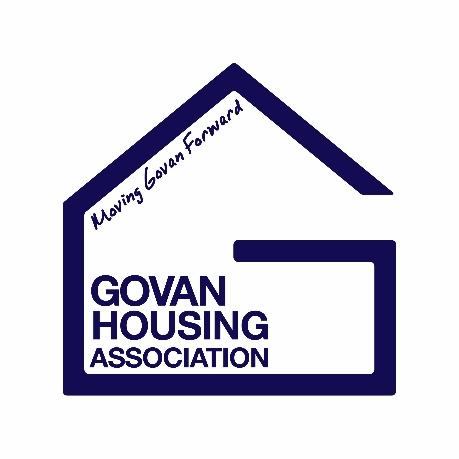 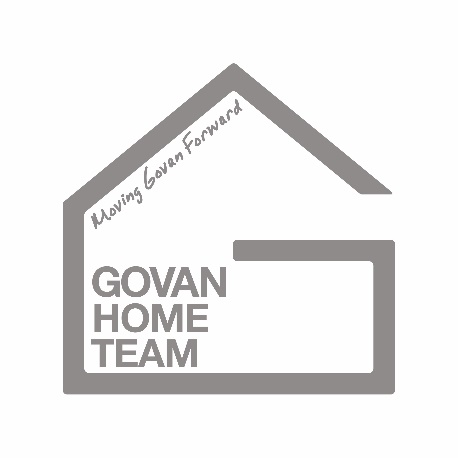 Govan Housing Association & Govan HOME TeamFreedom of Information  Publication Scheme and Guide to Information November 2019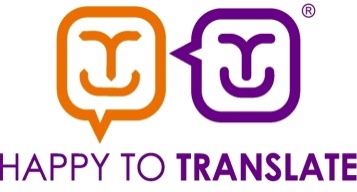 Contents 1. 	Terms Used 2. 	Background 3.	Fees Notice4. 	Formats other than online and Charging Schedule 5.	Information we cannot publish 6. 	For how long will information be published? 7. 	Copyright and re-use 8. 	Contact us 9. 	Classes of Information     	The information that we make available to you 	Class 1: About Govan Housing Association Group 	Class 2: How we deliver our functions and services 	Class 3: How we take decisions and what we have decided 	Class 4: What we spend and how we spend it 	Class 5: How we manage our human, physical and information resources 	Class 6: How we procure goods and services from external providers 	Class 7: How we are performing 	Class 8: Our commercial publications              	Class 9: Our open data1.	Terms used	A definition of terms and acronyms used throughout the context of this document.2.	Background  - The Freedom of Information (Scotland) Act 2002 (FOISA)2.1	(FOISA) requires that all housing associations/co-operatives in Scotland must produce and 	maintain a publication scheme. This must detail all of the key information that we publish 	and how you can access it. 2.2	This Guide to Information is our publication scheme, and contains links to where you can 	find all of the information listed online. Govan Housing Association has adopted the Scottish 	Information Commissioner’s (SIC) Model Publication Scheme (MPS), and this Guide has been 	approved by the SIC. 3.	Fees Notice	Under both FOI and EIRs we may charge requesters a fee for complying with their requests. 	However, fees are dealt with differently under each regime. 3.1	Freedom of Information	Fees must be handled in accordance with the Freedom of Information (Fees Required for 	Disclosure) (Scotland) Regulations 2004 (the “Fees Regulations”). 	In accordance with the Fees Regulations we may only charge for locating, retrieving and 	providing requested information (so for example, staff time spent searching files/computer 	systems and redacting documents).	When calculating charges we must consider: how many staff members will be required to 	deal with the request; how long will it take us to carry out the required tasks; and what is 	the hourly rate (capped at £15.00 per hour). Where it costs us less than £100.00 to comply 	with a request we will not  charge the requester and where our costs amount to between 	£100.00 - £600.00 we will only charge 10% of your costs. 	You should refer to the Fees Regulations and the SIC’s guidance, available here, for more 	information on how we will deal with charges under FOI.3.2	Environmental Information Request	As with Freedom of Information (FOI), it is possible to charge a fee for providing 	environmental information on request, although the specific charging rules are different. In 	particular, in marked contrast to FOI, there is no upper or lower limit to the fee which may 	be charged. Instead the Regulations merely state that the fees shall not exceed “a 	reasonable amount” and must not exceed the actual costs of producing the information 	requested.	It is possible (as with FOI) to require payment in advance of providing the information, but 	written notice of this fact (equivalent to an FOI fees notice) must be given to the applicant, 	who then has 60 working days to pay. The compliance timescale clock is stopped during this 	time. The Association is obliged to publish a Schedule of Fees and information on 	circumstances in which a fee may be charged, waived or required to be paid in advance. 	We are not permitted to charge for allowing access to registers of environmental 	information, or for allowing an applicant to examine information at the Association’s offices 	(as opposed to being given a copy of it). 	The following is Govan Housing Association’s Schedule of Fees for purposes of the 	Environmental Information (Scotland) Regulations 2004:	Costs of locating, retrieving and assembling information: - Chargeable elements will be 	included in the calculation in accordance with the Freedom of Information (Fees for 	Required Disclosure) (Scotland) Regulations 2004, but without any disregard for the first 	£100 and without any discount on the elements above £100; - Staff costs will be charged on 	the basis of the actual cost to the Association of employing the staff in question for the time 	spent. 	This means the Association will calculate the fee for an environmental information request 	on the basis of the same elements as can be included in the fees for compliance with FOI 	requests. However in contrast to mainstream FOI fees, actual staff time is not capped at a 	maximum of £15 per hour but is charged at the actual cost. The lowest grade member(s) of 	staff available to carry out the task (being of an appropriate grade to be dealing with the 	information in question and having the requisite skills and knowledge) will be used. 3.3	Formats other than on-line and charging Schedule	In addition the fee will include any costs associated with putting the information into a 	particular format, copying and postage costs, as set out below. 	Situations requiring payment in advance: - all fees for environmental information requests 	require to be paid in advance. 	This is to maintain consistency with the FOI rules. 3.4	Situations where the fee may be waived	The Association may elect to waive the fee if satisfied that there is a genuine and 	widespread public interest in the publication of the information in question. This is unlikely 	to be the case where a request appears to be driven by commercial interests or is highly 	specific in terms of focus or geographical area. 	The Association may elect to waive the fee if satisfied that it would be uneconomical to issue 	a fees notice and process payment.	The Association may elect to waive the fee where information is requested which consists of 	a mixture of environmental and non-environmental information, and the non-environmental 	information would not be subject to a fee in terms of the FOI legislation. 	The Association may elect to apply a disregard of the first £100 of any fee and charge only 	10% of the marginal costs between £100 and £550 if it has processed environmental	information request as a mainstream FOI request. This should not be taken as an indication 	that the same disregard will be applied to any similar requests in future. A fee may be 	charged in all other cases based on the full chargeable elements.	We may charge a ‘reasonable amount’ for complying with requests under the EIR – however 	the charge will not exceed our costs for producing the information requested. We cannot 	charge for allowing people to access Environmental Information via public registers or at a 	place where we keep said information available for inspection (for example at our office).5. 	Information we cannot publish 	We will publish all the information we hold that falls  within the classes of information.  If a 	document contains information that is exempt under Scotland’s freedom of information 	laws, we will remove or redact ( black out) the information before publication and explain 	why. Whilst we will try to make all of the information we have detailed available, in rare 	cases there may be some information that we cannot make available. For example, 	sometimes if we were to publish certain board minutes, it could 	reveal personal details 	about an individual. This would be a breach of Data Protection legislation if we were to do 	so. When this is the case, we will remove any personal details before publication and 	highlight where and why we have done so.6.	For how long will information be published?	We aim, where possible, to publish information for at least the current and previous two 	financial years. When we review any document – e.g. our policies – to avoid confusion we 	will only publish the current version once it has been updated.7.	Copyright and Re-use	Where we hold the copyright on our published information, the information may be copied 	or reproduced without formal permission, provided that: 	●	 It is copied accurately o It is not used in a misleading context 	●	The source of the material is identified8.	Contact Us	If you have any queries about anything contained within this Guide to Information, or if 	there is some information that you cannot find that you would like to access, please contact: 	Govan Housing Association, 35 McKechnie Street, Glasgow, G51 3AQ.	Email: general@Govanha.org.uk	 Telephone: 0141 440 0308	 Website: www.Govanha.org.uk	Repairs and Maintenance: https:xxxxxxxxxxx9.	Classes of Information 	CLASS 1  - About Our Organisation, Govan Housing Association Group	Information about who we are, where to find us, how to contact us, how we are managed 	and our external relations.	Descriptions of who we are
	Govan Housing Association and Govan Home Team
	Our Mission Statement 	Our Vision and Values	Corporate Objectives
	Strategic Objectives	Senior Management Team	Organisational Chart	Area of operation	Business Plan
	Customer Charter	Contact Details	About our Governing Body	Governing Body Details	How to become a a part of the Governing Body	Contact details
	Contact details and opening hours Govan HA / Govan Hometeam	How to make a complaint and contact details	Information relating to Freedom of Information
	Publication Scheme and Guide to Information
	Fees Notice for published information 
	Freedom of Information (FOI) and Environmental Information Policy 
	How to make a FOI request
	How to make a Subject Access request
	How to make an Environmental Information request (EIR)
	Charging Schedule for providing information under an EIR	Governance Documents and Corporate Policies
	 Rules
	Standing Orders
	Membership Policy
	Code of Conduct for Staff
	Code of Conduct for Governing Body Members
	Entitlements, Payments and Benefits Policy
	Equalities Policy
	Health and Safety Policy
	Register of Interests – available on request	Relationship with Regulators
	Engagement Plan with Scottish Housing Regulator
	Assurance Statement
	Annual Return on Charter
	Financial Returns to Scottish Housing Regulator
	Charter Report to Tenants
	Internal and External Audit Arrangements	CLASS 2 – How We Deliver Our Functions and Services	Information about our work, our strategy and policies for delivering services and 	information for our service users.	How to use our services
	How to Report a Repair	Right to Repair
	How to apply for a tenancy
	Tenancy support
	How to contact Housing Management
	How to make a complaint
	How we consult with tenants and other customers to improve and develop new services	Policies and procedures
	Allocations Policy
	Anti-Social Behaviour Policy
	Asbestos Management Policy – on request
	Asset Management Strategy – currently under review – on request 
	Customer Charter
	Data Protection Policy	Environmental Information Regulations (EIR) Policy – available from 29th November 2019
	Equality and Diversity Strategy - currently under review – on request
	Estate Management Policy – currently under review – on request
	Health and Safety Policy
	Procurement Policy
	Risk Management Policy
	Rent Setting Policy - currently under review – on request
	Rent Arrears Policy - currently under review – on request	CLASS 3 – How We take Decisions And What We Have Decided	Information about the decisions we take, how we make decisions and how we involve 	others.	Governing Body meetings
	Governing Body agendas – on request
	Governing Body meeting minutes – GHA/Govan Home Team - on request
	Governing Body meeting reports – on request	Consultation and participation
	Tenant participation strategy – on request
	Tenant consultation reports – on request
	Tenant scrutiny panel minutes – on request
	Registered tenant organisations – minutes – on request	CLASS 4 – What We Spend and How We Spend It	Information about our strategy for and management of, financial resources (in sufficient 	detail to explain how we plan to spend public money and what has actually been spent).	Information about our accounts and budgets
	Financial Management policies and procedures–available on request
	Budget policies and procedures – available on request
	Audited Accounts GHA and GHT – available on request	Annual Report and Financial Statements 	Our programme of work and projects
	Project funding – on request
	Capital works programme – on request	Spending relating to Staff and Governing Body
	Travel and Subsistence Policy
	Senior Staff  - expenses – on request
	Board member expenses – on request
	Pay and grading structure
	Pension Scheme	CLASS 5 – How We Manage our Human, Physical and Information Resources	Information about how we manage our human, physical and information resources.	Human resources
	Staffing structure GHA & GHT	Salary and grading scales
	Pension Arrangements – available on request 	Recruitment Policy
	Training and Development Policy - available on request – under review
	Adoption, Maternity, Paternity and Shared Parental Leave - Available on Request	Alcohol Drugs & Substance Abuse Policy  - Available on Request 	Attendance Management Policy  - Available on Request	Code of Conduct – Governing Body Members, Staff	Disciplinary Policy  - Available on Request 	Disclosure Handling Policy  - Available on Request	Equal Opportunities Policy	Flexible Working Policy  - Available on Request	Entitlement, Payments and Benefits Policy	Redundancy Policy Available on Request 	Dignity at Work Policy Available on Request 	Smoke Free Policy Available on Request 	Social Media Policy Available on Request 	Staff Uniform Policy Available on Request 	Stress Policy Available on Request	Whistleblowing Policy	Retention Schedule	Information resources
	Document Retention Schedule – on request
	Data protection and Privacy Policy	Freedom of Information Policy	CLASS 6 – How We Procure Goods and Services From External Providers	Information about how we procure works, goods and services, and our contracts with 	external providers.	Our procurement
	Procurement Policy
	Public Contracts Scotland Notices
	Regulated procurement contracts awarded	Our contractors and suppliers
	Key service delivery contractors – on request
	Approved suppliers and contractors used by GHA Group – on request
	Contracts Register – on request
	Framework Agreements	CLASS 7 – How are We Performing	Information about how we perform as an organisation and how well we deliver our 	functions and services.	Annual Report
	ARC report to tenants
	Performance reports
	Benchmarking information
	Complaints Policy and guidance
	Tenant scrutiny reports – on request
	Newsletters	CLASS 8 – Our Commercial Publications	Information packaged and made available for sale on a commercial basis and sold at 	market value through a retail outlet e.g. bookshop, museum or research journal.	This class does not apply to Govan Housing Association Group as we do not produce any 	publications for sale.	CLASS 9 – Our Open Data	Open data made available by us under Scottish Government’s Open Data Resource Pack 	and available under open licence.	This class does not apply to Govan Housing Association Group.Policy Manual Section:Governance Policy Number:Scottish Social Housing Charter Reference:1. Equalities2. Communication3. ParticipationRegulatory Framework ReferenceAN3/TS2/EH1/OC1 and RG 2.3 Date Approved by Management Committee:Next Review Date:Govan Housing Association can provide this document on request, in different languages and formats, including Braille and audio formats. Terms UsedExplanationFOISAThe Freedom of Information (Scotland ) Act 2002This legislation places a duty on those organisations covered to proactively publish certain types of information; and to respond to requests for information; and to provide advice and assistance to those making requests for information.EIRsThe Environmental Information (Scotland ) Regulations 2004This legislation places a duty on those organisations covered to proactively respond to requests for environmental information. SICThe Scottish Information CommissionerResponsible for ensuring that those bodies covered by FOISA and EIRs comply with the terms of the legislation.Model Publication Scheme (MPS)A standard framework for authorities to publish  information under FOISA approved by the Scottish Information CommissionerGuide to Information Guide to InformationA guide that all organisations subject to FOISA and adopting the MPS must produce to help people access the information it makes available.Classes of Information Nine broad categories describing the types of information authorities must publish ( if they hold it)FORMATCHARGEOnlineFreeView at our officeFreePrint in black and white10p per sheet – A420p per sheet – A3Print in colour20p per sheet – A440p per sheet  - A3CD rom50pPosted document Cost of postage